全权代表大会（PP-18）
2018年10月29日-11月16日，迪拜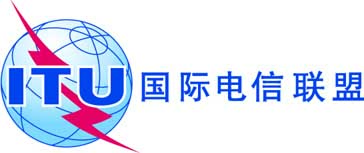 全体会议文件：X-C2018年X月X日原文：SOURCESOURCE有关大会工作的提案有关大会工作的提案TITLE2TITLE2